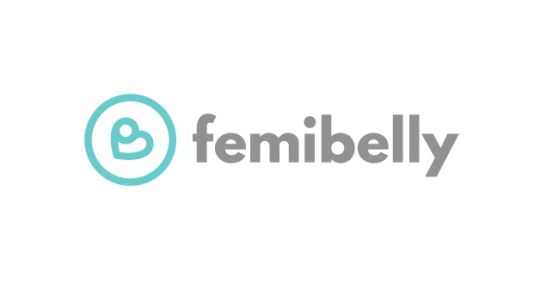 Date………………Name and surname…………………………………………………E-mail: …………………………..Telephone number: …………………...Order number:…………………………………………..Withdrawal From the Distance Contract of Sale (Returns Form) I hereby wish to withdraw from the contract of sale entered into on ………………… with regards to the following purchased item(s):In regards to the above, I declare that I shall return the item(s) immediately, no later than within 14 days from the day on which the Seller was informed about my withdrawal from the contract. In addition, I declare that the product/item is complete and does not bear any traces of use.I wish for my refund to be transferred to the following bank account: …………………………………… (Customer’s signature)---------------------------------------------------------------------------------------------------------------------------------------------------------------------------------------------------Please fill in the required fields above and send with your parcel to:No.Item/Product nameQuantity (pcs.)Date on which the product/item was received1.2.3.Account NameIBANSWIFT Code/ BIC CodeFEMIBELLY Marta Trzaskaul. Ks. Warcisława 24a/671-667 Szczecin, Poland